Технологическая карта урокаПриложение 1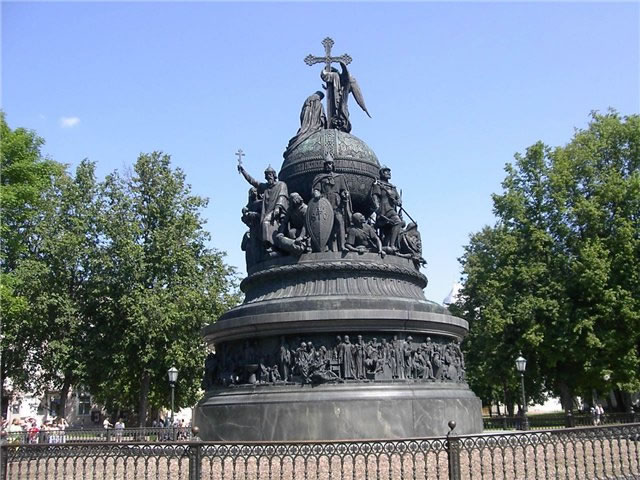 Приложение 2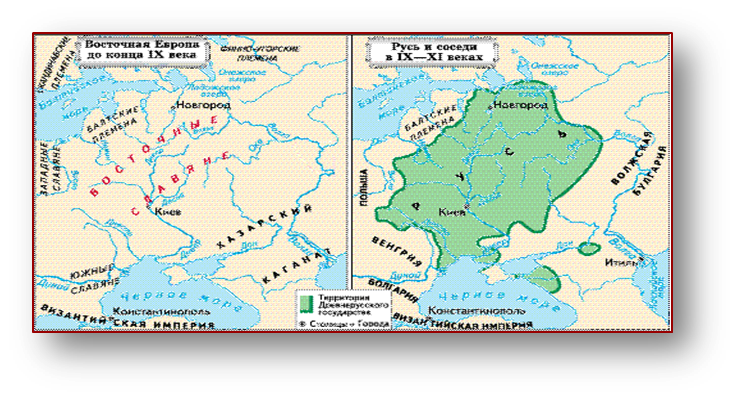 Приложение 3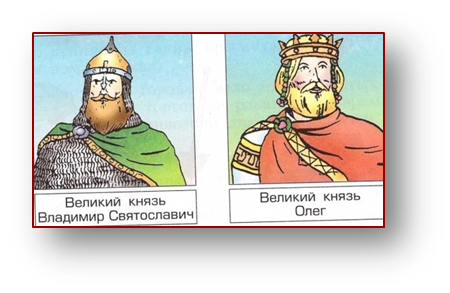 Приложение 4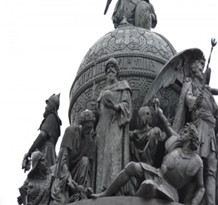 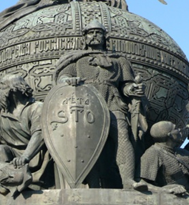 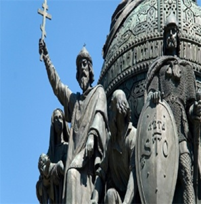 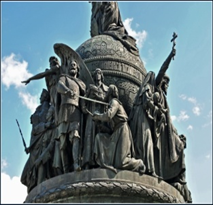 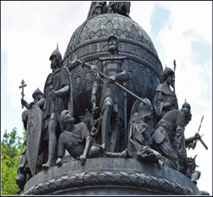 Приложение 5Приложение 6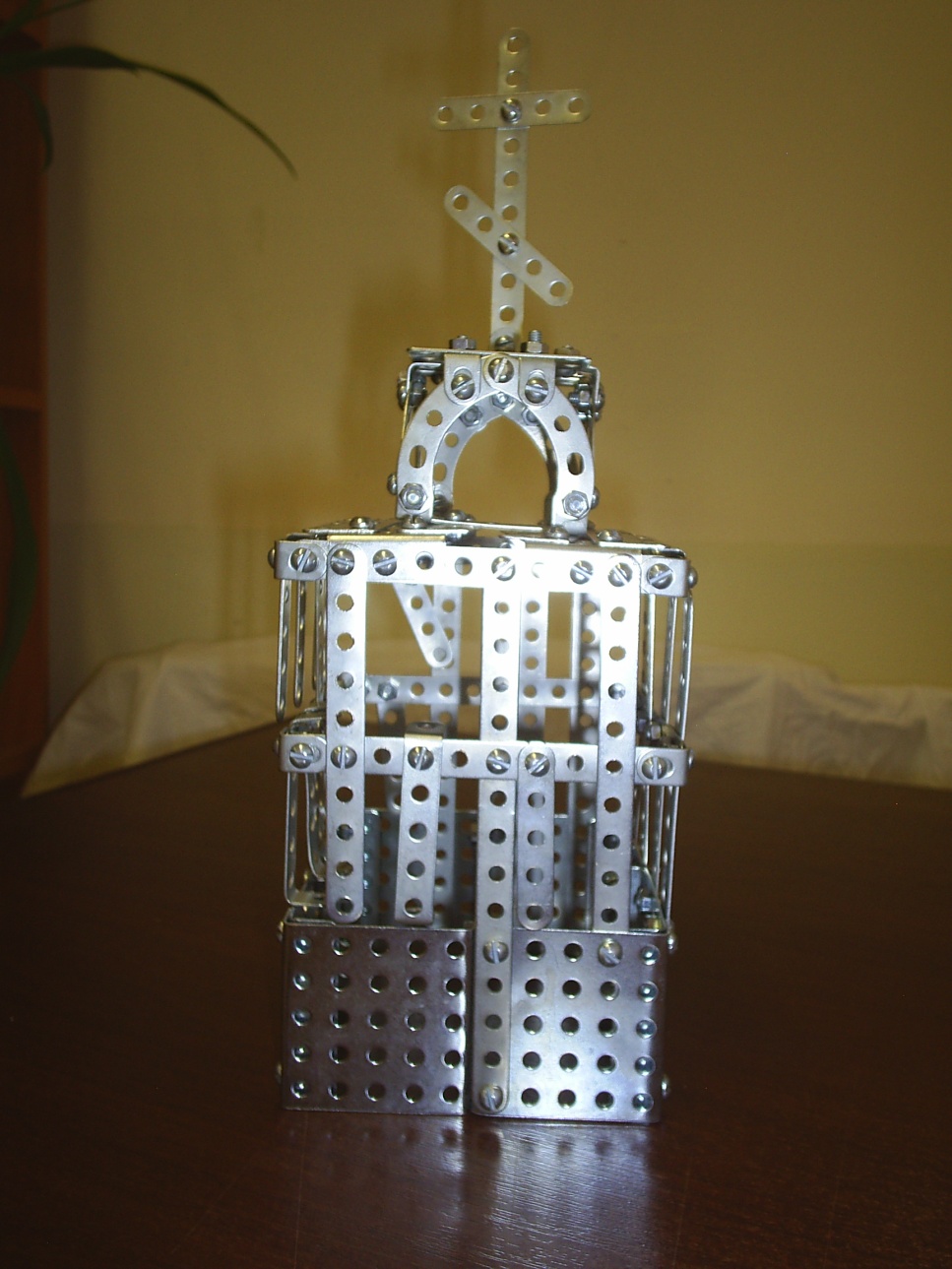 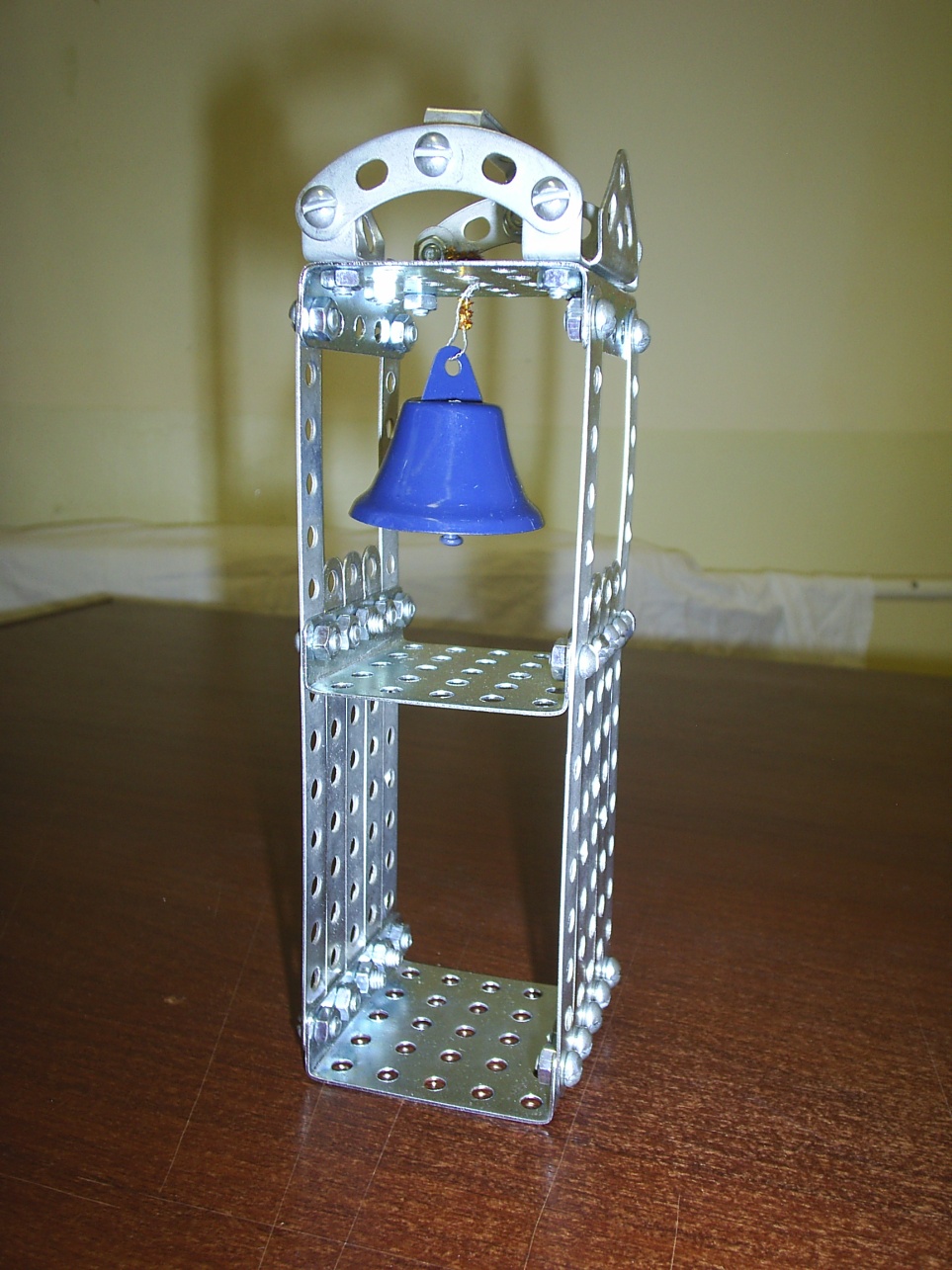 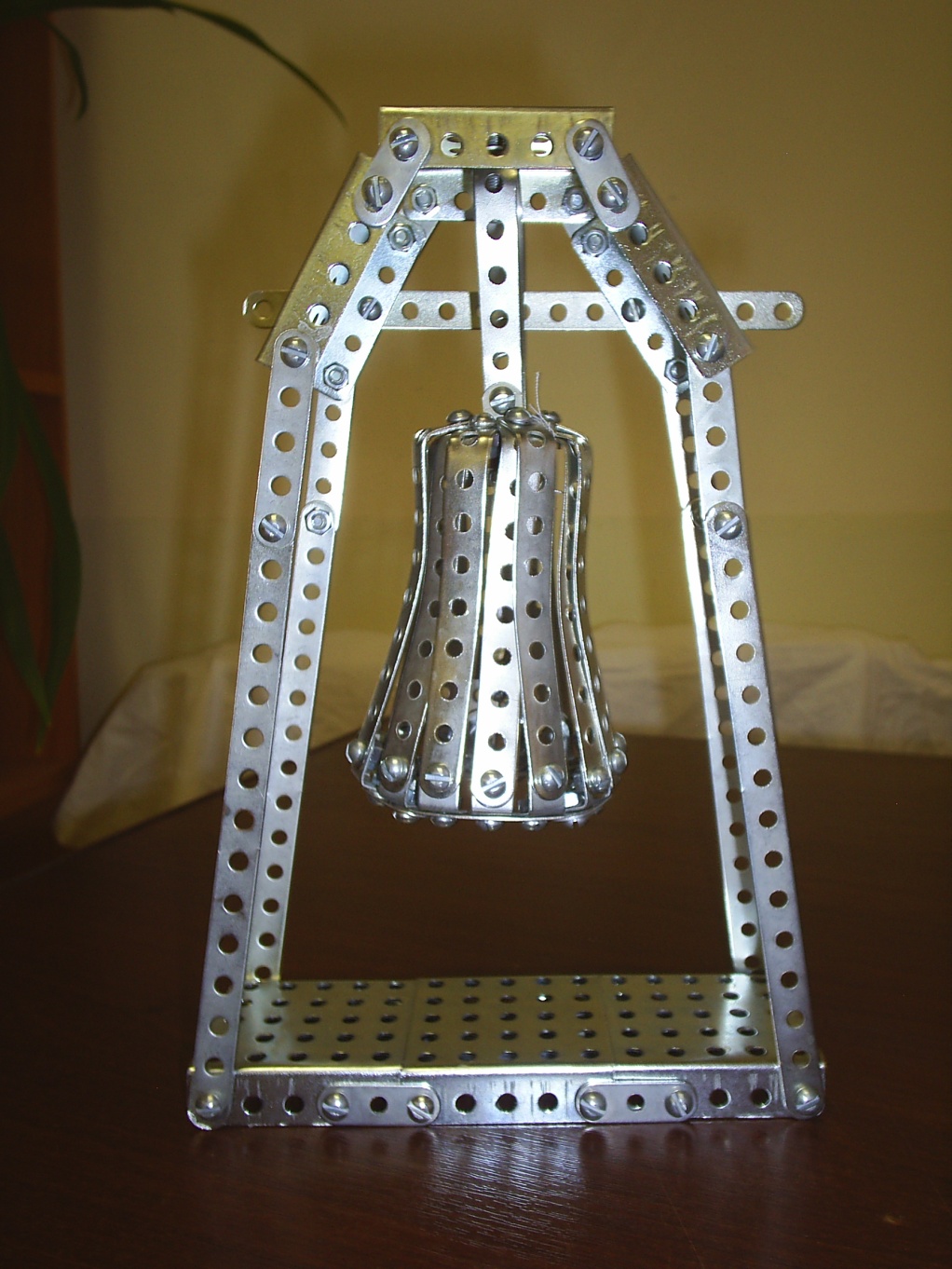 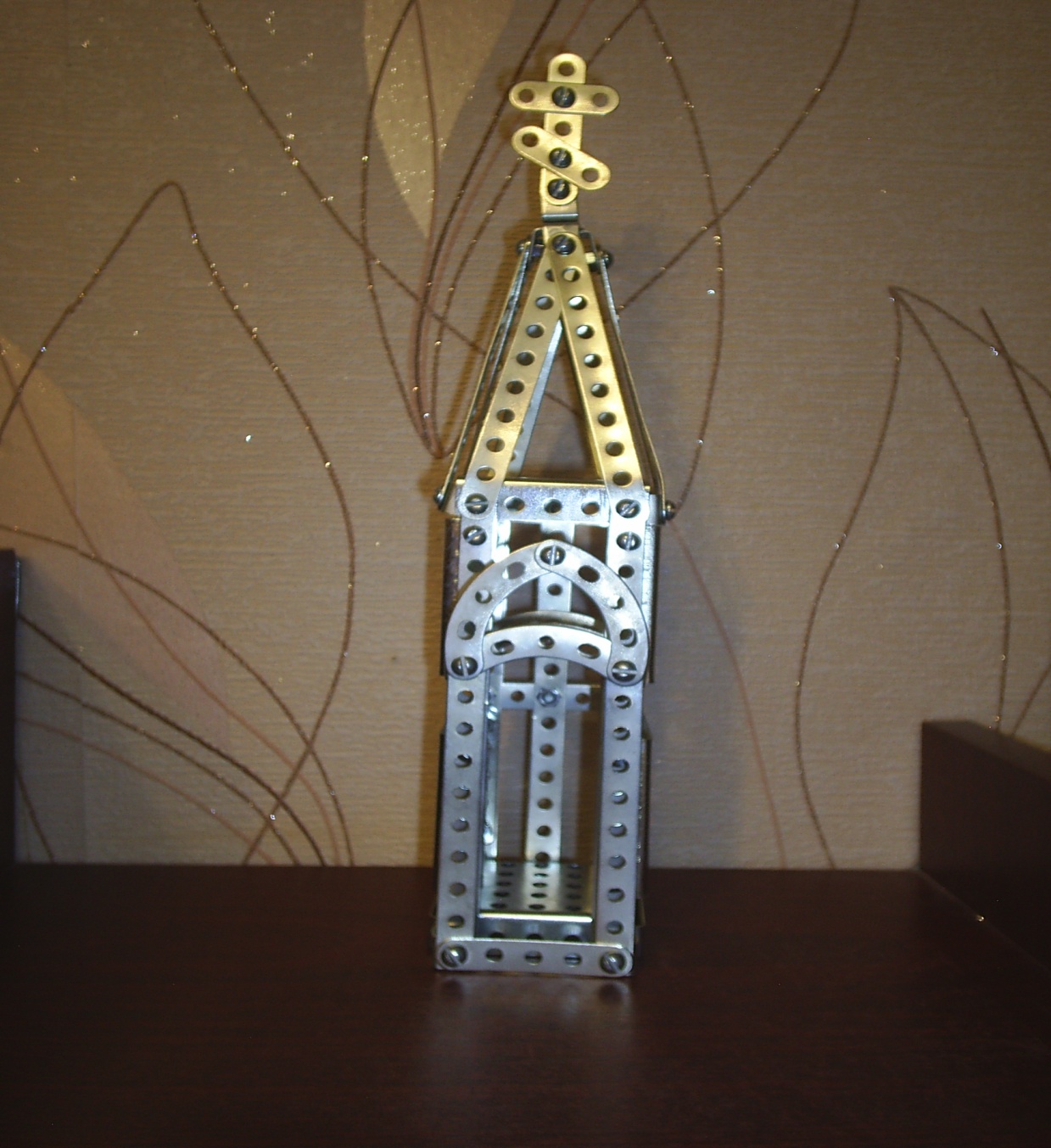 Литература1. А.А. Вахрушев, Д.Д. Данилов., Е. В.Сизова., С.В.Тырин. Изд. 4-е, перераб. М.: БАЛАСС, 2015. - 144c.; (Образовательная система «Школа 2100»)
Учебник «Окружающий мир» для 3 класса (ч. 2 «Моё Отечество») соответствует Федеральному государственному образовательному стандарту начального общего образования. 2.  Д.Д. Данилов., С.С. Кузнецова, Е.В.Сизова. Изд. 2-е, испр. М.: БАЛАСС, 2015. - 80c.; (Образовательная система «Школа 2100»)
Рабочая тетрадь к учебнику «Окружающий мир» (ч. 2 «Моё Отечество») соответствует Федеральному государственному образовательному стандарту начального общего образования. 3. Е.В. Сизова, Н.В. Харитонова Изд. 2-е. М.: БАЛАСС, 2015. - 48c.; (Образовательная система «Школа 2100». Контрольно-измерительные материалы). Проверочные и контрольные работы к учебнику «Окружающий мир» для 3 класса (ч. 2 «Моё Отечество»), соответствует Федеральному государственному образовательному стандарту начального общего образования.4. Е.В Сизова., Д.Д. Данилов, М.Е. Турчина Изд. 2-е, дораб. М.: БАЛАСС, 2015. - 256c.; (Образовательная система «Школа 2100»), 3 класс «Окружающий мир» (ч. 2 «Моё Отечество»). Методические рекомендации для педагога,   соответствуют Федеральному государственному образовательному стандарту начального общего образования.5. В.И. Алешков/ Великая Отечественная война; худож. М.О. Дмитриев, С.В. Дурнев, А.В. Каращук и др. -  М.: РОСМЭН, 2016. – 80с.: (Моя Россия)6. Л.В. Клюшник./ Великие люди России; худож. И.А. Дзысь, М.О. Дмитриев, С.В. Дурнев и др. - М.: РОСМЭН, 2015. – 80с.: (Моя Россия).ФИОЗемскова Маргарита ЕвгеньевнаКласс3 «Б»ПредметОкружающий мирДата09.03.2016 г.Тема урокаВремена Древней Руси и Московского государстваТип урокаПовторительно – обобщающий урокДидактическая цельПовторение и систематизация знаний учащихся по теме «Времена Древней Руси и Московского государства».Планируемые результаты:Личностные УУД:формировать:- способность к самооценке на основе критерия успешности учебной деятельности; - формируем мотивацию к обучению и целенаправленной познавательной деятельности.Метапредметные:Регулятивные УУД:- учиться определять и формулировать учебную проблему, тему и цель  урока; сравнивать полученный результат с целью; отличать верно выполненное задание, от неверного; вносить необходимые коррективы в действие после его завершения на основе его оценки и учета характера сделанных ошибок; планировать свое действие в соответствии с поставленной задачей.Коммуникативные УУД:- уметь оформлять свои мысли в устной форме; слушать и понимать речь других; учиться работать в паре, группе, формулировать собственное мнение и позицию,  совместно договариваться о правилах поведения, общения  и следовать им.Познавательные УУД:-уметь ориентироваться в своей системе знаний: отличать новое от уже известного; извлекать информацию из схем, иллюстраций, текстов, образной исторической карты;  сравнивать, группировать факты и явления; делать выводы на основе обобщения знаний; отвечать на вопросы, используя информацию, полученную на предшествующих уроках, свой жизненный опыт.Предметные:- понимать и объяснять  изученные понятия;- по году определять век, место события в прошлом;- ориентироваться в образной исторической карте;- определять последовательность исторических событий;- по некоторым отдельным признакам отличать эпохи российской истории: времена  Древней Руси и Московского государства;- определять место и роль личности в истории;- учиться объяснять своё отношение к прошлому и настоящему родной страны;- умение конструировать модели изучаемых архитектурных объектов. Ресурсы- иллюстрация памятника «Тысячелетие России»;- схема «Река времени»; - кроссворд;- фонограмма;- карточки с заданием для работы в группах;- интерактивная доска;- набор металлический для  конструирования.Технология проведения урокаДеятельность учителяДеятельность учащихсяЗадания для учащихсяПланируемые результатыI.Организационный моментОрганизует эмоциональный настрой детей на успешную работу.Проверяет готовность к уроку.Проверяют готовность к уроку.Выбирают в группе эксперта.- Сегодня мы вновь  окунемся в тайны прошлого нашей Родины. Я желаю нам плодотворной работы на уроке.- Проверьте готовность к уроку.- Выберите эксперта в группе.Оформлять свои мысли в устной форме.Слушать и понимать речь других.(Коммуникативные УУДII. Постановка учебной проблемы, формулирование цели урока.Организует проблемную ситуацию и формулирование цели урока.Корректирует составленный текстПоказывают сценкуФормулируют цель урока.Отгадывают загадку.Составляют текст (4-5 предложений) с опорой на схему. Постановка учебной проблемы.Сценка – спор  (Ученики идут в школу, между ними состоялся разговор).Ученица- Историю изучать необязательно. Мы живем сегодня и мечтаем о том, что будет завтра. То, что уже было - не изменить, тогда можно и не изучать.Ученик- А мне интересно как жили мои предки, чем они занимались, что происходило в их жизни?Какое противоречие возникло между ребятами?Надо изучать историю или нет?- Сформулируйте цель урокаВыяснить, нужно ли изучать историю своей страны.Послушайте загадку«Течет, течет не вытечет, бежит, бежит - не выбежит» (Время, река).- Чтобы разрешить спор ребят мы будем путешествовать во времени. В этом нам   поможет схема «Река времени».- Расскажите коротко, что изображено на схеме «Река времени российской истории».- Выберите из названий исторических периодов те, с которыми вы уже знакомы? (Древняя Русь, Московское государство). -Обозначьте названия на  «Реке времени».Определять и формулировать учебную проблему(Регулятивные УУД)Развивать умение оформлять свои мысли в письменной форме; слушать и понимать речь других;(Коммуникативные УУД)Развивать умение извлекать информацию из схем (Познавательные УУД)Развивать умение оформлять свои мысли в устной форме; слушать и понимать речь других;(Коммуникативные УУД)Отличать новое от уже известного.(Познавательные УУД).Определять последовательность исторических событий;(Предметные УУД).III. Проверка домашнего задания, актуализация знаний.Организует работу по проверке домашнего заданияРаботают в парах.Записывают ответ на вопрос.Контролируют и корректируют работу друг друга.Две пары зачитывают вопрос – ответ для всех. - Какое задание вам нужно было выполнить дома?(Придумай и напиши  вопрос, который содержал бы в себе любые из этих слов:Родина, государство, общество, закон, век, ислам, христианство, храм, монах,  летописи, князь, хан, Золотая Орда, великий государь, царь, Древняя Русь, Московское государство).- Поработайте в парах, запишите ответ на вопрос товарища. - Давайте выслушаем несколько вопросов и ответы на них.Понимать   изученные понятия (Предметные УУД).Развивать умение оформлять свои мысли в письменной форме форме; слушать и понимать речь других;учиться работать в паре.(Коммуникативные УУД)Учатся отличать верно выполненное задание  отневерного.(Регулятивные УУД)IV. Формулирование темы урокаОрганизует формулирование темыФормулируют тему- Вы поработали с ключевыми словами, рассказали про схему «река времени», сформулируйте тему урока.«Времена Древней Руси и Московского государства».Учиться определять и формулировать тему и цель  урока(Регулятивные УУД)Уметь оформлять свои мысли в устной форме; слушать и понимать речь других.(КоммуникативныеУУД).V. Повторение и систематизация знаний.Организует фронтальную беседуОрганизует работу группКонтролирует корректирует работу групп.Отвечают на вопросыРаботают в группахСравнивают исторические  карты.Делают выводРаботают со схемой «река времени»Работают с картинкамиДелают выводыФронтальная беседаВиртуальная экскурсия к памятнику «Тысячелетие России». Приложение 1- Откуда люди узнают о далеком прошлом, если живых свидетелей тех времен уже не осталось? (Из исторических источников)- Кроме исторических источников о прошлом нам могут рассказать объекты культурного наследия – памятники.- Посмотрите на картинку. Кто узнал, что это за памятник? - Памятник, поставлен в Новгороде в связи с Тысячелетием образования Русского государства - Кто изображен на памятнике «Тысячелетие России»? (исторические личности)- Это люди, которые имеют прямое отношение к истории нашей страны.Из их мыслей, поступков, из историй их жизней складывается история всей России. Работа в группахПредлагаю вам начать работу для того, чтобы достичь цели нашего урока - Вспомним, как образовалось государство Древняя РусьРабота в  группах:I  группа                     Приложение 2- Рассмотрите карты и докажите, что у славян в IX  веке появилось государство. Проверка выполнения (Ученик у доски)(Интерактивная доска, представитель группы делает выводы)(Первая карта – до конца IX века, вторая карта – IX–XI века. На второй карте на месте расселения восточных славян появились границы, столица – Киев, поменялось название - Русь.)(История страны начинается тогда, когда на определённой территории складывается государство: появляются чёткие границы, формируется армия для защиты этих границ, страной управляет правительство, которое издает законы, находящееся в столице государства, есть служба порядка).II группа                     Приложение 3- Соедините стрелками изображения князей с описанием их дел, с датами событий.1.	Объединил под своей властью большинство восточнославянских племен. (Великий князь Олег)2.	В 988 году повелел всем жителям Руси принять христианство.(Великий князь Владимир Святославич).3. 882 год, 988 год.- Отметьте даты событий на «Реке времени».III группа                 Приложение 4- На памятнике «Тысячелетие России» несколько архитектурных групп. В каждой группе исторические личности. - Узнайте их на картинках - Соотнесите с историческим периодом, обозначьте на «Реке времени».Вывод: как вы считаете появление государства  - это положительный момент в развитии Руси?- Могли предки воспользоваться опытом создания и развития государства?Отвечать на вопросы, используя информацию, полученную на предшествующих уроках(Познавательные УУД)Уметь оформлять свои мысли в устной форме; слушать и понимать речь других(Коммуникативные УУД)Уметь находить ответы на вопросы, используя картинки. (Познавательные УУД)Учиться работать в группе,слушать и понимать речь других; совместно договариваться о правилах поведения, общения  и следовать им;формулировать собственное мнение и позицию(Коммуникативные УУД)Ориентироваться в образной исторической карте (Предметные УУД)Развиваем умение извлекать нужную информацию, работая с картой, делать выводы.(Познавательные УУД)Определять место и роль личности в истории;(Предметные УУД)Развиваем умение по году определять век, место события в прошлом;(Предметные УУД)Уметь находить ответы на вопросы, используя картинки. (Познавательные УУД)Определять место и роль личности в истории;(Предметные УУД)Делать выводы(Познавательные УУД)Уметь оформлять свои мысли в устной форме; слушать и понимать речь других(Коммуникативные УУД).ФизминуткаОрганизует работу  групп.Контролирует, корректирует работу групп, экспертов.Организует фронтальную работу.Контролирует, корректируетОтвечают на вопросыРаботают в группахРаботают с текстом.Эксперт контролирует, дает оценку группе.Решают кроссвордРаботают по схеме «река времени».Работают по схеме «река времени».Эксперт контролирует, дает оценку группе.Делают вывод Работают с пословицамиИсполняют песнюОтвечают на вопросыРаботают по схеме « Река времени».-Вспомните, кого в Древней Руси считали самыми грамотными людьми?(Самыми образованными людьми в Древней Руси были монахи. Благодаря им мы знаем о прошлом нашей страны, потому что из года в год они делали записи обо всем, что произошло: о строительстве храмов, о военных походах, о начале правления нового князя. Так появились летописи – записи событий русской истории, расположенные по годам.Работа в группахПродолжим работать в группах и вспомним эти события.Группы получают задания на карточках.I группа(Интерактивная доска) Восстановите текст.«Кто с мечом к нам придёт, от меча и погибнет!....»(А. Невский).К югу от границ Древнерусского государства жили племена (степняков – кочевников). Так называли народы, которые занимались (скотоводством) и передвигались со своими стадами по территории Руси. С начала ХIII века с севера- запада русским землям угрожали (немцы и шведы). В 1242 г. недалеко от Новгорода, на льду (Чудского) озера, произошло сражение с рыцарями, которое получило название (Ледовое побоище). Русскими войсками командовал (Александр Невский).- Отметьте дату этого события на «Реке времени».II группа                    (Кроссворд записан на ватмане, выполняют за партами)Обсудите в группах и решите кроссворд1.	Бог, в которого верили жители Золотой Орды. (Аллах)2.	Священная книга мусульман.  (Коран)3.	Внук Чингисхана, правитель Золотой Орды, вторгшийся на территорию Руси в 1237 году. (Батый)4.	Религия, распространившаяся в XIV веке в Золотой Орде. (Ислам)5.	Последователь исламской религии. (Мусульманин)6.	Что платили русские земли Золотой орде. (Дань)- Если сможете, добавьте к кроссворду слово хан и объясните, что оно означает.- Обозначьте на схеме «Река времени» событие, о котором идет речь в кроссворде. III группа                     Приложение 5(Задание на карточке, выполняют за партой)- Соотнесите исторические личности с их делами( Таблица «Освобождение Руси)- Обозначьте на «Реке времени» даты событийВывод: история призывает нас помнить, что войны наносят человечеству непоправимый ущерб: гибнет огромное количество людей, бесследно исчезают памятники культуры.- О каком историческом периоде мы говорили? (Объединение Руси вокруг Москвы).- Сбылось то, о чем мечтали Сергий Радонежский и Андрей Рублев, то ради чего русские люди вышли на Куликово поле под знаменем Д.Донского. Начались новые времена в истории нашей страны.-Представьте, вы – правитель (царь) Московского государства. От чего вы бы постарались уберечь свою страну, оглядываясь на события, о которых сейчас рассказали.Фронтальная работаСоберите слова, составьте пословицы.•	Кремль- сердце Москвы.•	Москва – сердце России.(Кремль находится в столице нашего государства, а столица – самый главный город России).- Никому неизвестно с каких времен существует город Москва. Впервые в летописях это имя упомянуто в 1147г.- Напомните, когда Москва стала столицей нашего государства? -История города яркая, поэтому она всегда привлекала внимание поэтов, писателей, художников, скульпторов и музыкантов- Давайте вместе с певцом, О. Газмановым,  исполним куплет и припев песни «Москва».   Москва. Звонят колокола.   Москва. Златые купола.   Москва. По золоту икон   Проходит летопись времен.Фронтальная беседа(Колокольный звон)- Вспомните, какие объекты культурного наследия появились в Москве во времена Московского государства?- Величественный пятиглавый  -Успенский собор. Здесь венчались на царство русские цари, собирались Земские соборы, объявлялись важнейшие государственные решения.- Кто узнал  этот  собор? (Собор Василия Блаженного - Покровский собор)- Самый красивый храм России. Стоит рядом с Кремлем на Красной площади. Построен в XVI веке. - С чьими именами связано строительство этого собора? (И.Грозный- первый русский царь).Памятник Минину и князю Пожарскому.- «Гражданину Минину и князю Пожарскому благодарная Россия».- За что Россия благодарна этим людям? Именно их усилиями родилось народное ополчение, освободившее Москву от польских интервентов в 1612г., а уж затем в столице избран молодой Романов.- Отметьте дату на схеме «Река времени».6. Выставка моделей архитектурных построек.                      Приложение 6- На протяжении изучения темы наши ребята конструировали модели архитектурных построек, с которыми мы знакомились.- Давайте посмотрим , что у нас получилось. (Каждая группа презентует изготовленную модель).Отвечать на вопросы, используя информацию, полученную на предшествующих уроках(Познавательные УУД)Уметь оформлять свои мысли в устной форме; слушать и понимать речь других(Коммуникативные УУД)Учиться работать в группеслушать и понимать речь других; совместно договариваться о правилах поведения, общения  и следовать им;формулировать собственное мнение и позицию(Коммуникативные УУД)Развиваем умение извлекать информацию из текста (Познавательные УУД)Развиваем умение по году определять век, место события в прошломОпределять место и роль личности в истории;(Предметные УУД)Понимать и объяснять  изученные понятия(Предметные УУД)Развиваем умение по году определять век, место события в прошлом;(Предметные УУД)Развиваем умение по году определять век, место события в прошлом;(Предметные УУД)Делать выводы(Познавательные УУД)Уметь оформлять свои мысли в устной форме; слушать и понимать речь других(Коммуникативные УУД)Делать выводы на основе обобщения знаний.(Познавательные УУД)Уметь оформлять свои мысли в устной форме; слушать и понимать речь других.(Коммуникативные УУД)Отвечать на вопросы, используя информацию, полученную на предшествующих уроках(Познавательные УУД)Уметь оформлять свои мысли в устной форме; слушать и понимать речь других(Коммуникативные УУД)Развиваем умение по году определять век, место события в прошлом;(Предметные УУД)Домашнее заданиеКомментирует домашнее задание.Задают вопросыКакую книгу написал Владимир Мономах? Выберите:1.	«Слово о полку Игореве»2.	«Поучение…»3.	«Повесть временных лет»На протяжении всех уроков этих разделов мы говорили о героических личностях, их подвигах, мужестве и преданности Родине.Представьте, что вы автор современной книги «Поучение». Напишите 4-5 основных качеств, которыми как вам кажется должен обладать человек в наше время. Постарайтесь объяснить свой ответ.Отвечать на вопросы, используя информацию, полученную на предшествующих уроках(Познавательные УУД)Уметь оформлять свои мысли в устной форме; слушать и понимать речь других.(Коммуникативные УУДПодведение итоговОрганизует подведение итогов, рефлексию, самооценку учебной деятельности.Взаимодействуют с учителем, отвечают на вопросы.Делают выводы.– Какую цель поставили на уроке?- Как вы думаете, нужно ли изучать историю?-  Зачем? 1. История учит нас уважать опыт и мудрость старших.2.История призывает нас помнить, что войны наносят человечеству непоправимый ущерб: гибнет огромное количество людей, бесследно исчезают памятники культуры.3. Пользуясь опытом прошлых поколений, люди учатся решать свои проблемы не силой, а разумом.– Как вы оцениваете свою работу на уроке?– По листу оценивания, заполненному экспертом, подведите итог работы группы, посчитайте плюсы?- Какую отметку получила ваша группа?Участвовать в оценке и обсуждении полученного результата.(Коммуникативные УУД)Признавать свои ошибки; осознавать причину успеха или неудачи. Сравнивать результат с целью. Делать вывод о результате. (Регулятивные УУД).-Формировать мотивацию к обучению и целенаправленной познавательной деятельности, - способность к самооценке на основе критерия успешности учебной деятельности; (Личностные УУДЛИЧНОСТИДЕЯТЕЛЬНОСТЬНаписал икону «Троица»Благословил  князя Дмитрия на битву с Ордой.Монахи – богатыри, участники Куликовской битвы.Полководец русских войск в Куликовской битве (1380 год).Объединил русские земли, в 1480г. Избавил их от Ордынской зависимости.